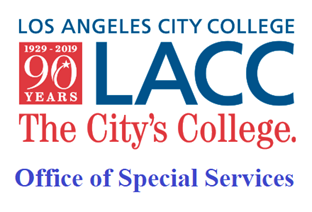 FINALS TIMESPRING 2022In this issue, we will cover the following topics:Alternative Testing FAFSA RenewalOT ServicesCAPED ScholarshipContact UsLos Angeles City College855 N. Vermont AvenueLos Angeles, CA 90029Office of Special ServicesStudent Services Bldg., 1st fl.Phone: (323) 953-4000 ext. 2270 (TTY/TDD)Email: oss@lacitycollege.edu Cranium Café: https://tinyurl.com/w7zhpu75 Website: https://tinyurl.com/2xfekjbx OSS Student NewsletterVolume 1, Issue 6	Hi students, it’s Finals Time! We understand how stressful and challenging this time of semester may be, and we want to remind you of the various supports in OSS that can be of assistance and help to you during this important time! Read more below to see what’s available to you. ALTERNATIVE TESTING SERVICESFinals are soon approaching! Have you scheduled your appointment? Friendly reminder that Finals are from Tuesday, May 31 to Monday, June 6. We strongly encourage you to book with us as early as possible for finals. Please email booking requests to ossexams@lacitycollege.edu with the following information:Student ID: Class: Professor: Amount of time given in class for exam: Date/Time requested for examDID YOU RENEW YOUR FAFSA FOR 2022-2023 ACADEMIC YEAR?The application for the 2022-2023 academic year is available until June 30, 2023. Make sure to submit your FAFSA or DREAM Application and complete the financial aid process as soon as it is available - check the "To do list" on your Student Portal for updates to ensure that your financial aid process is completed. If you have any questions, please visit the Financial Aid Office located in the Student Services Building, 1st floor. You can also email or call them at: finaid@lacitycollege.edu or 1 (888) 930-5222.      SUMMER  AND FALL 2022 REMINDERSSummer term begins Monday, June 13 and ends Sunday, August 28. Fall semester begins Monday, August 29. If you need help planning your classes, make sure to reach out to your counselor. When emailing your counselor, it’s important to always include your full name and student ID number.        FEELING STRESSED? Join our occupational therapist Jenny Song        for a watercolor relaxation session on the Quad from 11:00 to 1:00        on Wednesday, June 1. CAPED SCHOLARSHIP FOR STUDENTS WITH DISABILITIESThe California Association for Postsecondary Education and Disability (CAPED) is offering scholarships for students with disabilities from May 1st until August 31st! For more information on eligibility, scholarship descriptions, instructions, and more – visit here: https://www.caped.co/scholarships/ Good luck on your Finals! You CAN do this!